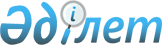 О проекте Закона Республики Казахстан "О ратификации Протокола о внесении изменений в Договор об Объединенной коллегии таможенных служб государств – членов Таможенного союза от 22 июня 2011 года"Постановление Правительства Республики Казахстан от 28 августа 2020 года № 543
      Правительство Республики Казахстан ПОСТАНОВЛЯЕТ:
      внести на рассмотрение Мажилиса Парламента Республики Казахстан проект Закона Республики Казахстан "О ратификации Протокола о внесении изменений в Договор об Объединенной коллегии таможенных служб государств - членов Таможенного союза от 22 июня 2011 года". ЗАКОН
РЕСПУБЛИКИ КАЗАХСТАН
О ратификации Протокола о внесении изменений в Договор об Объединенной коллегии таможенных служб государств – членов Таможенного союза от 22 июня 2011 года
      Ратифицировать Протокол о внесении изменений в Договор об Объединенной коллегии таможенных служб государств - членов Таможенного союза от 22 июня 2011 года, совершенный в Чолпон-Ате 9 августа 2019 гола.
					© 2012. РГП на ПХВ «Институт законодательства и правовой информации Республики Казахстан» Министерства юстиции Республики Казахстан
				
      Премьер-Министр
Республики Казахстан 

А. Мамин
Проект
      Президент
Республики Казахстан
